Программа семинара-практикума«Комплексный  подход к  организации и проведению строевой подготовки, занятий по военно-прикладным видам спорта».Цель семинара-практикума:- повышение уровня профессионального мастерства педагогических работников; Задачи:-передать участникам семинара применение  методики подготовки руководителя к строевой подготовке и методических указаний по проведению занятия;-опыта работы по проведению занятий по военно-прикладным видам спорта;   Актуальность и значимость данной проблемы для наших школ очевидна, у нас нет никакой и не может быть никакой другой объединяющей идеи, кроме патриотизма.Участники семинара-практикума: Учителя ОБЖ и физической культуры общеобразовательных учреждений города Якутска, офицеры войсковой части 14129, ГБОУ РС(Я) «Якутская кадетская школа-интернат» и Военного комиссариата Республики Саха (Якутия).Выступающие:1. Перминов Алексей Николаевич, учитель ОБЖ МОБУ СОШ №16: «Комплексный подход организации и проведению занятий по военно-прикладным видам спорта»2. Моякунов Павел Валерьевич, подполковник КК, заместитель директора по профильной работе ГБОУ РС(Я) «Якутская кадетская школа-интернат», руководитель ЯРО ВВПОД «Юнармия» и подполковник КК Дадасов Артамон Егорович, заместитель командира батальона ГБОУ РС(Я) «ЯКШИ»: «Комплексный подход к строевой подготовке».3.Федоров Аркадий Юрьевич, главный специалист  ОФК и ВПВ УО: «Утверждение постоянного состава жюри смотра песни и строя (Окружного и городского) из числа действующих офицеров войсковой части 14129 и военного комиссариата РС(Я)».4. Слово о Якутском региональном отделении Всероссийского военно-патриотического общественного движения «Юнармия», руководитель ЯРО ВВПОД «Юнармия» Моякунов П.В.Приглашенные:Саввинов Аркадий Филиппович, заместитель Военного Комиссара Республики Саха(Якутия), ветеран Вооруженных Сил РФ;Федоров Иван Васильевич, полковник, помощник военного комиссара Республики Саха(Якутия, ветеран боевых действий в Афганистане;Гребенников Николай Григорьевич, полковник, помощник военного комиссара Республики Саха(Якутия), ветеран боевых действий в Афганистане;Аскаев Алесандр Сергеевич, старший лейтенант заместитель начальника измерительного пункта по работе с личным составом; Литвинчук Максим Александрович, старший лейтенант организационно-планового отдела;Матуев Николай Сергеевич, инженер отделения старший лейтенант;Ремпель Николай Николаевич, оператор единого времени, старший сержант; «У нас нет никакой и не может быть никакой другой объединяющей идеи, кроме патриотизма.
Потому что, если так будет, каждый гражданин будет жить лучше. И достаток будет больше, и
комфортнее будет и т.д. Это и есть национальная идея. Это связано с объединяющим началом –
если мы хотим жить лучше, то нужно, чтобы страна была более привлекательной для всех
граждан. Для этого нужно сознание и постоянно об этом нужно говорить, на всех уровнях.
Патриотическое воспитание должно быть не только стройной государственной системой, но прежде всего органичной частью жизни самого общества. И только объединив усилия, консолидировав лучшие практики и инициативы, мы сможем вырастить поколения, которые знают
свою страну, чувствуют сопричастность к ее судьбе, к ответственности за ее будущее и, главное,
верят в нее».Президент Российской Федерации Владимир ПутинМесто, дата и время проведения семинара-практикума:Семинар-практикум состоится на базе МОБУ СОШ №3, 6 февраля 2018 года, в 10-00 часов (актовый зал).Управление образованияОкружной администрации г.ЯкутскаПрограмма семинара-практикума«Комплексный  подход к  организации и проведению строевой подготовки, занятий по военно-прикладным видам спорта».6 февраля 2018г.,МОБУ СОШ №3 г.Якутска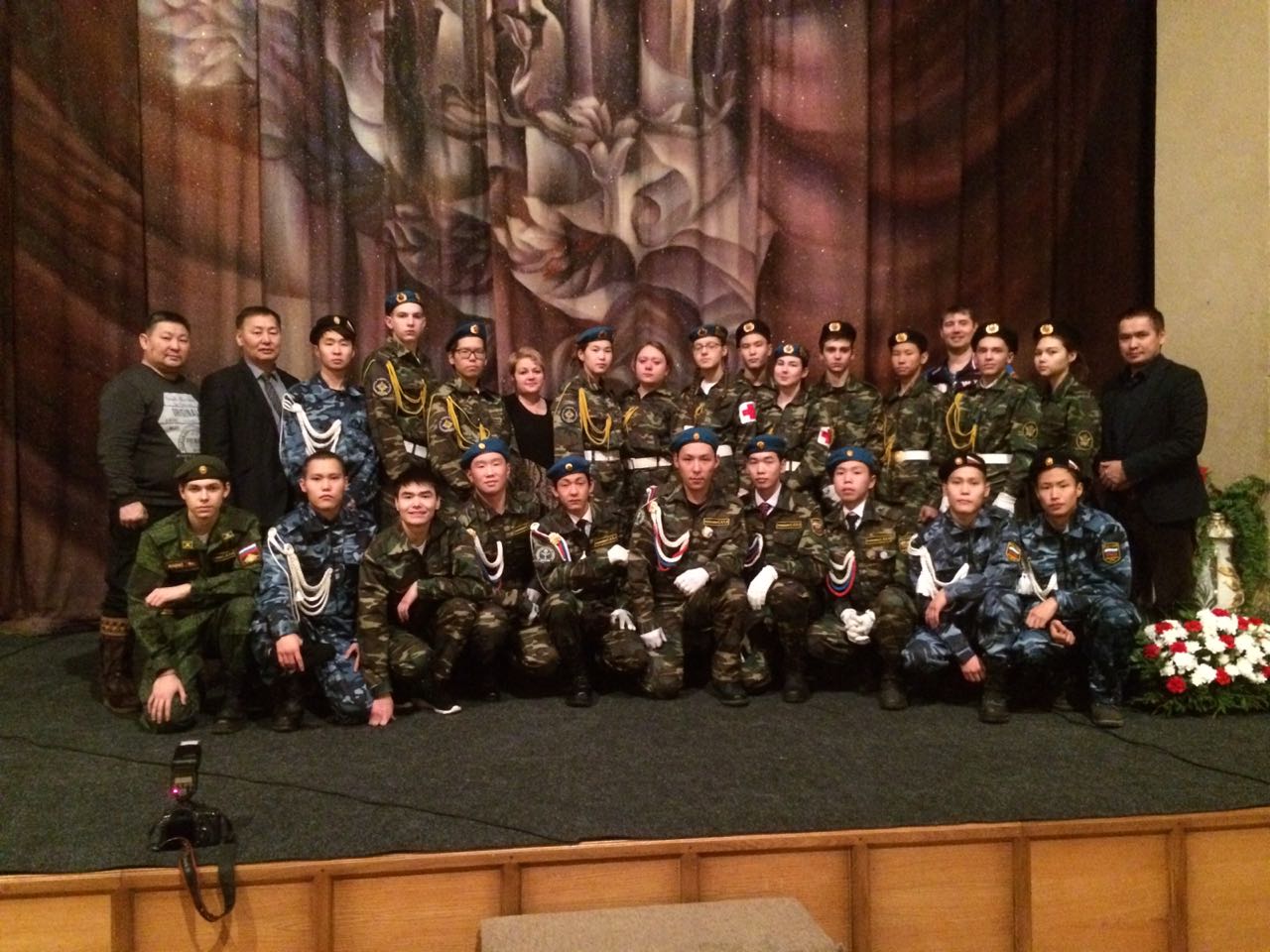 Якутск, 2018№СодержаниеВремя и место                проведенияОтветственный1Регистрация участников 09-00 ч.Яныгин В.Г.2Открытие семинара-практикума10-00 -12.15 часов, в МОБУ СОШ №3Федоров А.Ю.3Выступления приглашенных гостей10ч.15мин-12ч 15мин.Федоров А.Ю4 Утверждение постоянного состава жюри смотра песни и строя.11ч.30 мин-11ч.45 мин.Федоров А.Ю.5Слово о Якутском региональном отделении Всероссийского военно-патриотического общественного движения «ЮнармиЯ»11.45-12.00 часов.Моякунов П.В.6 Вопросы- диалог12.00-12.30 часовФедоров А.Ю.7Общее фотографирование12 ч.30 мин.Федоров А.Ю.